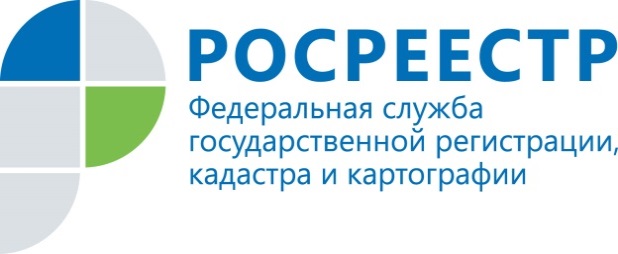 О результатах осуществления государственногоземельного надзора в 2020 годуЗа 2020 год проведено 1371 мероприятие по соблюдению требований земельного законодательства. В ходе контрольно-инспекционных мероприятий выявлено 427 нарушений в сфере земельных отношений и против порядка управления. По фактам выявленных нарушений 35 виновных лиц привлечено к административной ответственности. Общая сумма наложенных штрафов составила 163,00 тыс. рублей. Взыскано штрафов 151,57 тыс. рублей.Основные нарушения в соответствии с Кодексом Российской Федерации об административных правонарушениях - это: самовольное занятие земельного участка – 26 нарушений, что составляет 6% от общего количества нарушений;неиспользование земельного участка в соответствии с разрешенным использованием – 5 нарушений, что составляет 1%. иные нарушения (использование земельного участка лицом, не имеющим предусмотренных законодательством Российской Федерации прав на указанный земельный участок (при переходе прав в результате купли-продажи недвижимости, наследования, отсутствие разрешений) – 391, что составляет 92%;нарушения против порядка управления – 5 нарушений (неисполнение предписаний и неповиновение требованию должностного лица), что составляет 1%.Оформлено протоколов – 40, выдано 412 предписаний об устранении нарушений требований земельного законодательства. Устранено 229 нарушений земельного законодательства.